Скороговорки. 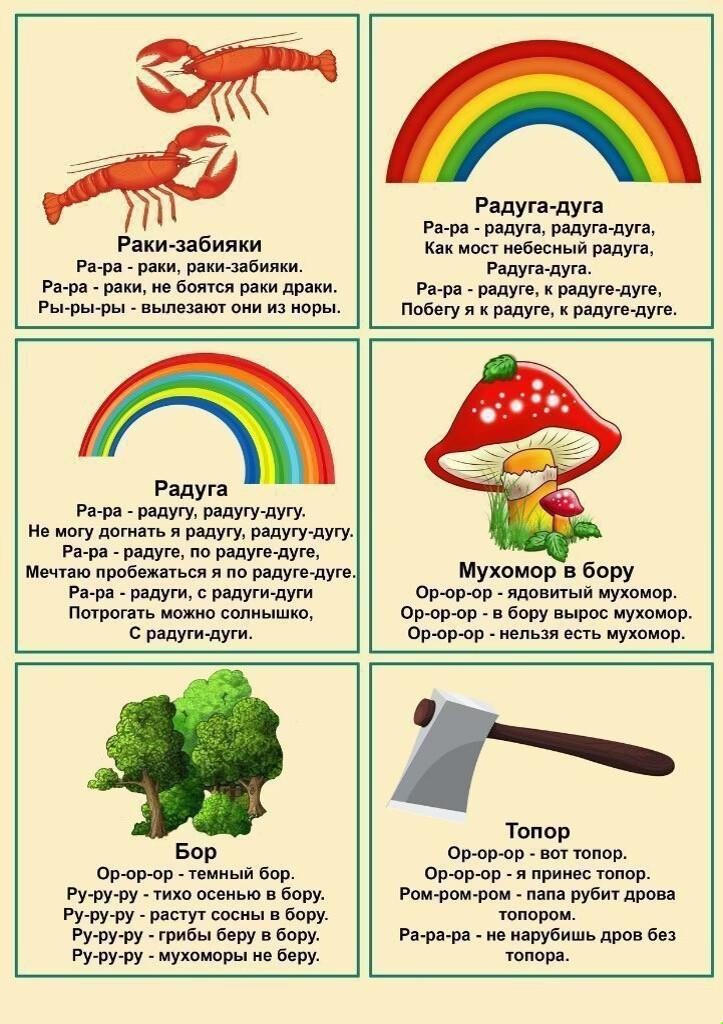 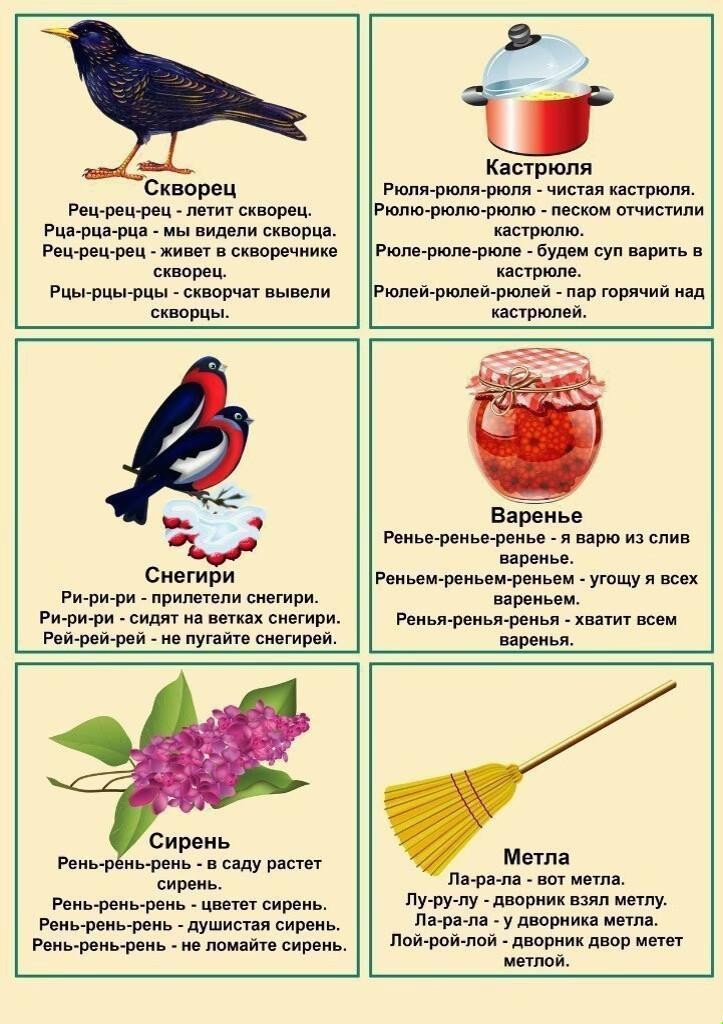 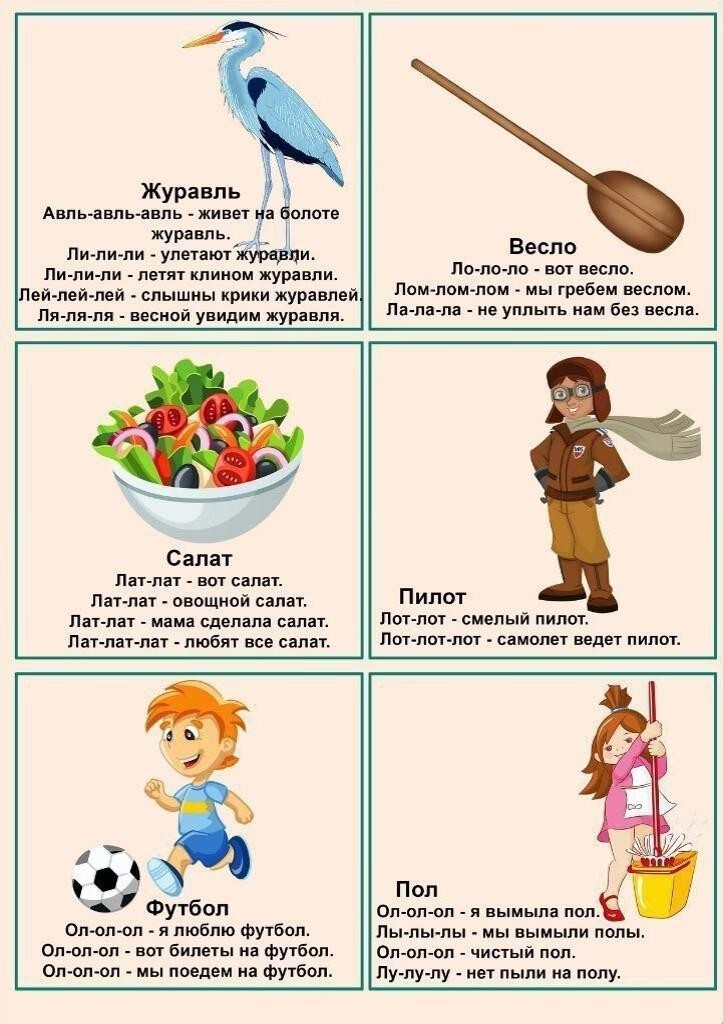 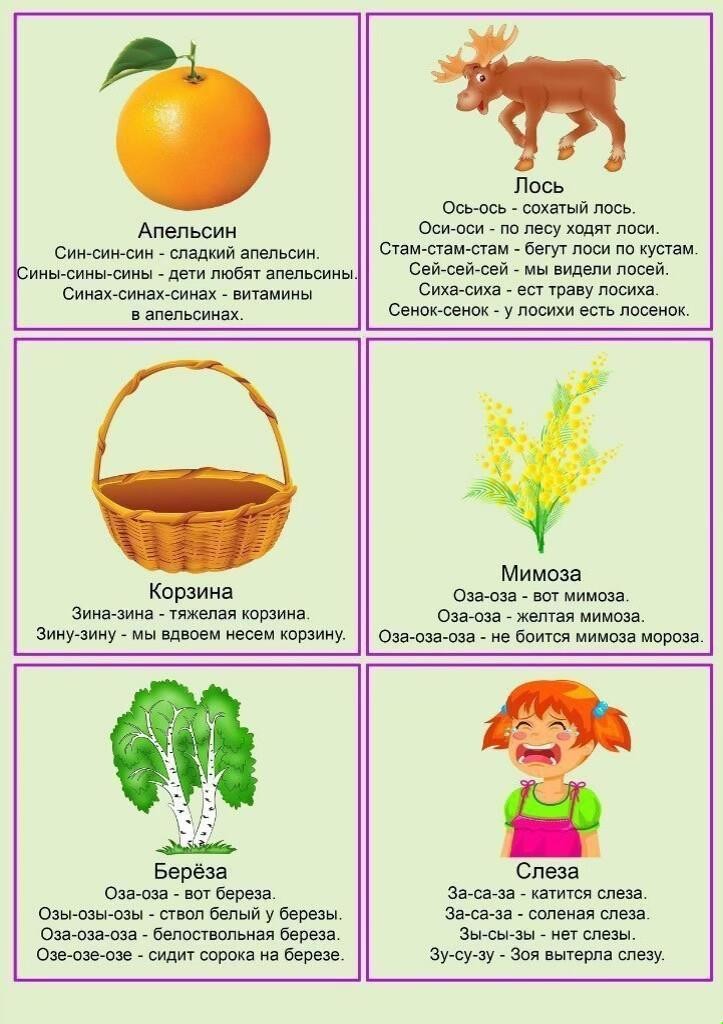 